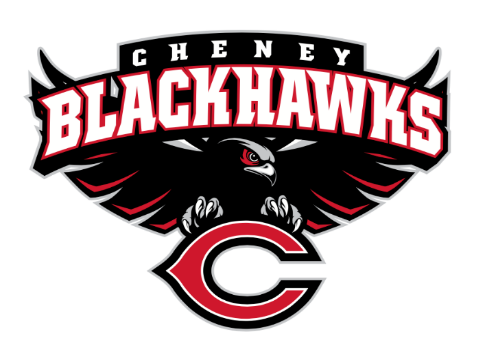 Cheney Blackhawk Booster ClubNovember 8, 2023Booster Club Meeting AgendaThe Cheney Blackhawk Booster Club’s mission is to create the “Blackhawk Home Court Advantage” that inspires students, athletes, coaches, parents and the community to collectively create a positive and spirited atmosphere for all extra-curricular and athletic programs.  We are volunteers who wish to serve and lead by example.  We support through fundraising, stand behind strong moral character and good sportsmanship and promote a winning school spirit by encouraging attendance at all Cheney High School activities.Welcome & Board Intros/Krisann HatchPresident:		Krisann HatchVice President:	Jay EvansCo-Treasurers:	Darcy Magalsky/Kaely RandlesSecretary:		Kim BestThank you to all of our sponsors and boosters!11 Sponsors, plus PowerAd sponsors31 Members2023/24 Priorities Updates/Krisann HatchMembershipsSponsorshipsRevenue Generation through Concessions & Spirit Gear SalesEstablishing our Events CalendarCommittee ReportsConcessions/Erin Luttermoser & Amanda GodsilFall SummaryWinter UpdateWinter Sign-up Genius?Social Media/Communications/Krisann Hatch & Kim BestNew posting policySponsorships/Jay Evans & Kelly CollinsUpdateIn the works: OK Electric, Air Force, J&M Fabrication, Maverik, Owl Pharmacy, Cottonwood Creek, Mtn View Sprinklers, Sullivan Family FarmsCurrent offer – wait until Jan 2024 – 6 months free!Memberships/Krisann Hatch & Kim CunninghamFall Update31members AND COUNTING!$25 CHS Staff Membership; will provide a 25% off coupon for Spirit Gear itemSame membership offer – sign up after Jan 1 and get 6 months free – through June 2025Merchandise/Teresa McCorkel & Cassie BleamFall Update?Online store OPENAdding some new items and prepping for Craft FairStanley dupe tumblerJoggersZip-up hoodieBelt bag – Lululemon dupeEvents/KrisannJanuary:  Blackhawk Wrestling InviteFebruary (2024):  Annual Bowl-A-Thon; confirming a date and will be looking to form a committeeApril:  VanKuren Track InviteMay:  Mayfest  Golf Tourney June:  All-Sport Recognition Night July:  RodeoAugust:  All-Sport BBQ Kick-offMary Shay Soccer TournamentSeptember:Band Community Day Battle in the 509 Cross Country Track October:  HomecomingNovember:  Turkey Trot – November 23rdCraft Fair – December 2ndTreasurer’s Report/Kaely Randles & Darcy MagalskyGrant Requests Girls’ Volleyball - $174 for Senior Night flowersGood of the OrderKen Ryan:Hall of Fame/Wing of ExcellenceMedia Day – November 18thOther?Next Meeting:  December 6, 2023, 6pm, CHS Commons 